实习律师网络培训、集中培训使用指南一、平台登录实习人员通过电脑或手机登录以下网址或扫描二维码，进入集中培训平台（具体参见操作指南）。https://appgsoghlmo7596.h5.xiaoeknow.com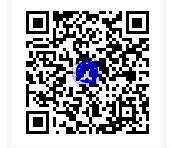 登录账号为实习证号，初始密码：123456（登录后请前往手机端第一时间修改密码）二、培训课程培训课程根据全国律协《申请律师执业人员实习管理规则》要求进行设置，包括：习近平新时代中国特色社会主义思想，党的路线、方针、政策，中国共产党党史、新中国史、改革开放史和社会主义发展史，律师制度和律师的定位及其职责使命，律师执业管理规定，律师职业道德和执业纪律，律师实务知识和执业技能等内容。律师协会将根据形势任务变化和要求及时补充、更新课程内容。目前，集中培训平台设置党的方针、政策，习近平法治思想，党史、新中国史，律师实务，律师制度和定位，律师执业规范，律师行业党建，成为合格律师等8个培训课程模块。三、学习要求实习人员需在三个月之内，完成8个模块，共计200课时课程学习。实习人员每完成1个模块相应的课时后，会有1个结课证书（实习人员完成8个模块即获得8个结课证书后，方为完成集中培训）。学习课时分配如下（课程分配可根据需要调整）：四、培训结业实习人员按照分配课时要求完成培训课程后，律师协会将在通过报名登记邮箱为已完成课程培训的人员发送集中培训结业证书。取得集中培训结业证书的实习人员，实习期满后，按照规定程序向律师协会提交、办理面试考核申请。序号模块课时1党的方针、政策16课时2习近平法治思想16课时3党史、新中国史16课时4律师实务120课时5律师制度和定位4课时6律师执业规范20课时7律师行业党建4课时8成为合格律师4课时